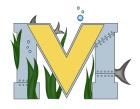 			PROJECT #1 PROPOSALName(s):  Alex Tozer, Mitchel Hallihan, James MacGregorTeam Name: Sky-HighPart A:  Project Ideas & Objective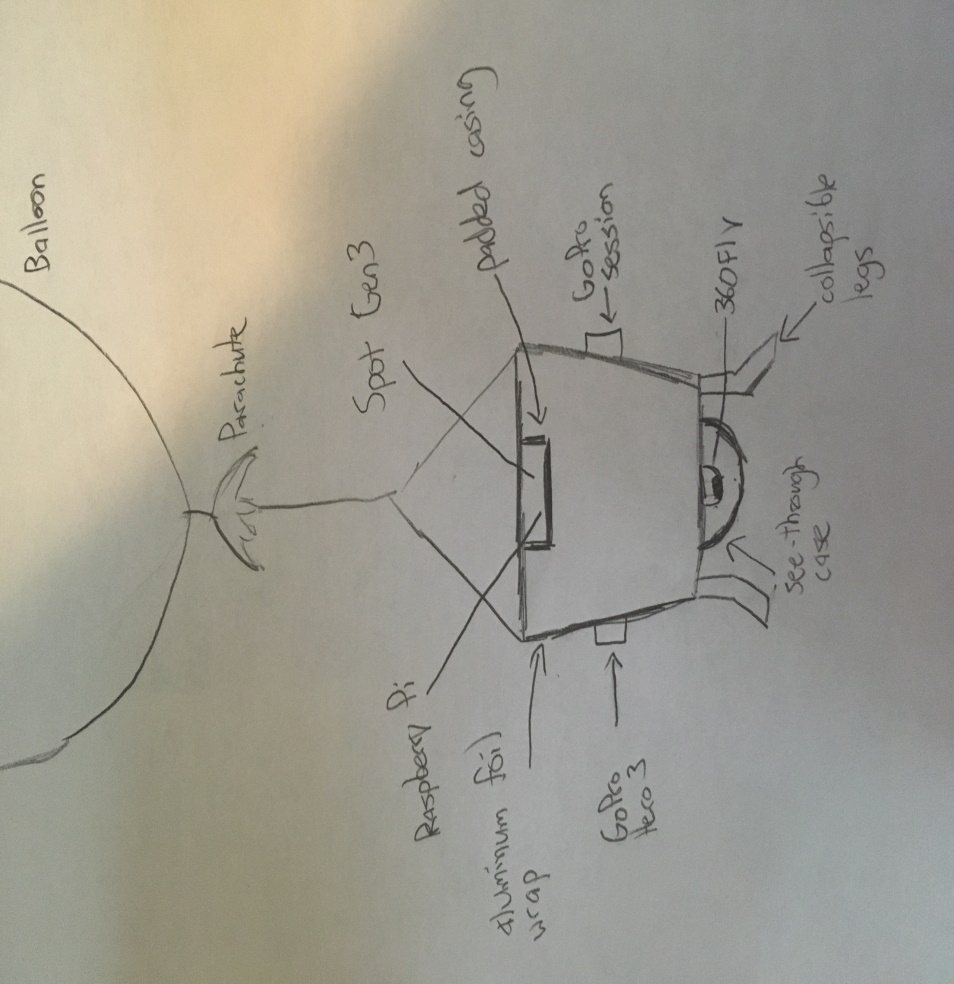 Continue progress on high altitude balloonFamiliarize ourselves with equipment necessary (raspberry pi, Spot Gen3, Gopro, 360Fly)Ensure safe and successful flight/landing Create potential landing device (Testing)Possible live-feed video (Livestream for Public Viewing Mid-flight)Reinforce box and technologyMonitor Weather / Create temperature protection for cameras/TechnologyOrganize launch party at schoolMonitor Flight prediction websiteOrganize date, launch and pick-upCreate Presentation about results, progress and observationsAnalyze data and prepare for future launchPart B:  Electronic Resources (Make sure hyperlinks are active!)Flight Predictor- http://predict.habhub.org/Rothesay Launch- http://rhsspaceflight.wikispaces.com/homeJacob Lingley's Launch:  https://www.youtube.com/watch?v=PK6ics2CnvAParachute:  https://www.youtube.com/watch?v=q9qDvb6KPJc&feature=youtu.be(link is external)Helium Calculator: http://tools.highaltitudescience.com/#GoPro- https://shop.gopro.com/International/ExperienceRaspberry Pi- https://www.raspberrypi.org/Spot Gen3- https://www.findmespot.ca/en/index.php?cid=100360Fly- https://www.360fly.com/Balloon Challenge- https://www.balloonchallenge.org/tutorialsHigh Altitude Balloon Website- http://ourhabproject.com/where-to-start/Safety- https://space.stackexchange.com/questions/2213/what-are-the-risks-involved-in-amateur-high-altitude-ballooning-and-how-can-wePart C:  Materials & DesignsParachute Styrofoam Case with GoPro Session Mount/Tether GoPro Hero 3 Black GoPro Hero Session 360 Fly Protective Case for 360Fly Raspberry Pi 3/Sense Hat/Case20000 mAh Power Pack Spot Gen 3 GPS 2 Cables 2 CarabinersTarpHeliumBalloon